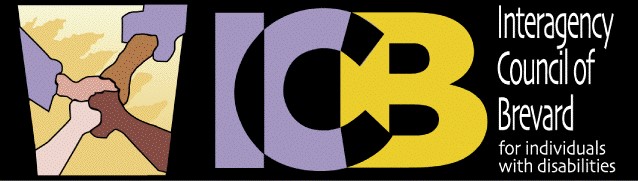 Host Schedule 2022-2023          Meetings are held from 8:45AM – 11:00AMDATE ADDRESS OF MEETING HOST AGENCY 9/14/221845 Cogswell StreetRockledge, FL 32955BAC10/12/20221350 Hickory StreetMelbourne, FL  32901Project SEARCH Holmes Regional Hospital 11/9/20222700 Judge Fran Jamieson WayViera, FL  32940Brevard Public SchoolsFDLRS 12/14/20222700 Judge Fran Jamieson WayViera, FL 32940Brevard Public SchoolsFDLRS1/11/2023 571 Haverty Court Suite ARockledge, FL 32955Resource Center for Disability Solutions 2/25/2023TBDSTART CONFERENCE 3/8/2023TBD4/12/2023TBD5/10/2023TBD